Всемирный день гигиены рук  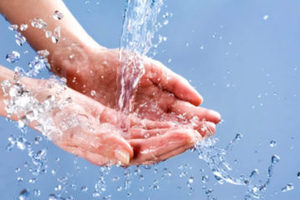 Всемирная организация здравоохранения (далее – ВОЗ) провозгласила 5 мая Всемирным днем гигиены рук. Дата 5.5. символизирует по 5 пальцев на каждой из рук человека. Этот день призван напомнить людям о влиянии мытья рук на здоровье. Руки – основной фактор передачи болезнетворных микроорганизмов. По данным экспертов около полумиллиона человек ежегодно умирают от кишечных или острых респираторных инфекций, и эти смерти можно было бы предотвратить при соблюдении надлежащей гигиены рук.   Гигиена рук имеет важное значение на рабочих местах, в первую очередь, для работников организаций здравоохранения, общественного питания, пищевых предприятий.Также в современном обществе необходимо научить и сформировать привычку мыть руки у детей. Задача родителей – понятно и просто объяснить, почему стоит это делать. Напоминание родителей и поощрение детей каждый раз, когда они успешно моют руки, может побудить их к этой необходимой процедуре.         Когда мыть руки?·        после посещения общественных мест и транспорта;·        после прихода с улицы;·        после посещения туалета;·        перед приготовлением пищи;·        после уборки в доме и работы в саду;·        после прикосновения к сырому мясу, рыбе и яйцам;·        после контакта с животными;·        после занятий спортом;·        после контакта с деньгами;·        после ухода за заболевшими;·        до и после обработки ран;·        после контакта с вещами и/или выделениями больного;·        в любых случаях, когда на руках есть явные признаки загрязнения.         Как мыть руки?·        смочить руки теплой водой·        нанести мыло·        потереть ладони между собой до образования пены·        распределить мыло по всей поверхности рук, включая области между пальцев, под ногтями (в течение 20 секунд)·        смыть водой·        вытереть руки насухо.         Для того чтобы очистить руки при отсутствии воды и мыла используйте антибактериальные салфетки или антисептики.         Гигиена рук – эффективная инвестиция, которая при небольших затратах обеспечивает огромную пользу для здоровья!ЧИСТЫЕ РУКИ – ЗАЛОГ ЗДОРОВЬЯ!          Главный плакат кампании Всемирного дня гигиены рук 2024 года размещен на официальном сайте ВОЗ.          Материалы подготовлены с использованием публикации Детского фонда Организации Объединенных Наций (ЮНИСЕФ) и ВОЗ «Состояние гигиены рук в мире: Глобальный призыв к действию для придания гигиене рук приоритетного значения в политике и на практике».